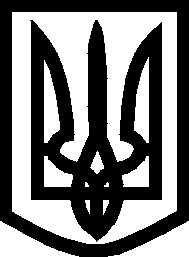 УКРАЇНА ВИКОНАВЧИЙ КОМІТЕТМЕЛІТОПОЛЬСЬКОЇ  МІСЬКОЇ  РАДИЗапорізької областіР І Ш Е Н Н Я30.12.2020	                                                                        № 259Про затвердження Положення про департамент реєстраційних послуг Мелітопольської міської ради Запорізької області та втрату чинності рішення виконавчого комітету Мелітопольської міської ради Запорізької області від 27.02.2020 № 52	Керуючись ст. 54 Закону України «Про місцеве самоврядування в Україні», відповідно до рішення 1 сесії Мелітопольської міської ради Запорізької області VIIІ скликання від 28.12.2020 № 20/2 «Про утворення Департаменту реєстраційних послуг Мелітопольської міської ради Запорізької області (зі статусом юридичної особи)», згідно з рішенням 1 сесії Мелітопольської міської ради Запорізької області VIIІ скликання від 17.12.2020 № 6/3 «Про затвердження структури та чисельності Мелітопольської міської ради Запорізької області та її виконавчих органів, та втрату чинності рішення 58 сесії Мелітопольської міської ради Запорізької області VІІ скликання від 30.07.2020 № 15», виконавчий комітет Мелітопольської міської ради Запорізької областіВИРІШИВ:Затвердити Положення про департамент реєстраційних послуг Мелітопольської міської ради Запорізької області (додається).Доручити здійснити всі заходи, пов’язані з реєстрацією Положення департаменту реєстраційних послуг Мелітопольської міської ради Запорізької області виконуючому обов’язки директора департаменту реєстраційних послуг виконавчого комітету Мелітопольської міської ради Запорізької області Воробйовій К.О.Визнати таким, що втратило чинність, рішення виконавчого комітету Мелітопольської міської ради Запорізької області від 27.02.2020 № 52 «Про затвердження Положення про департамент реєстраційних послуг виконавчого комітету Мелітопольської міської ради Запорізької області та втрату чинності рішення  виконавчого комітету Мелітопольської міської ради Запорізької області від 27.02.2020 № 52». 4. Контроль за виконанням цього рішення залишаю за собою.Мелітопольський міський голова		                          Іван ФЕДОРОВПОЛОЖЕННЯ ДЕПАРТАМЕНТУ РЕЄСТРАЦІЙНИХ ПОСЛУГМЕЛІТОПОЛЬСЬКОЇ МІСЬКОЇ РАДИ ЗАПОРІЗЬКОЇ ОБЛАСТІм. Мелітополь, 2020 рік1. ЗАГАЛЬНІ ПОЛОЖЕННЯ1)Департамент реєстраційних послуг Мелітопольської міської ради Запорізької області (далі – департамент) є виконавчим органом Мелітопольської міської ради Запорізької області та є бюджетною неприбутковою організацією.2)Департамент є підзвітним і підконтрольним Мелітопольській міській раді Запорізької області, підпорядкованим виконавчому комітету Мелітопольської міської ради Запорізької області, Мелітопольському міському голові та/або заступнику міського голови з питань діяльності виконавчих органів ради.3)У своїй діяльності департамент керується Конституцією України, Законом України «Про місцеве самоврядування в Україні», Законом України «Про державну реєстрацію юридичних осіб, фізичних осіб - підприємців та громадських формувань», Законом України «Про державну реєстрацію речових прав на нерухоме майно та їх обтяжень», Законом України «Про свободу пересування та вільний вибір місця проживання в Україні»,  Законом України  «Про приватизацію державного житлового фонду» та іншими законами України, актами та дорученнями Президента України, Кабінету Міністрів України, розпорядженнями і дорученнями Мелітопольського міського голови, рішеннями сесій Мелітопольської міської ради Запорізької області та її виконавчого комітету, іншими нормативно-правовими актами та цим Положенням.З питань організації і методики ведення роботи департамент враховує рекомендації Міністерств та центральних органів виконавчої влади України. 4)Департамент при вирішенні питань, які належать до його компетенції, взаємодіє зі структурними підрозділами Мелітопольської міської ради Запорізької області та її виконавчого комітету, Мелітопольською районною адміністрацією, Запорізькою обласною державною адміністрацією, Запорізькою обласною радою, а також з підприємствами, установами, організаціями незалежно від форм власності, об’єднаннями громадян.2. ЮРИДИЧНИЙ СТАТУС ТА МАЙНО ДЕПАРТАМЕНТУДепартамент є юридичною особою, веде самостійний баланс, має право відкривати рахунки в органах Державної казначейської служби та установах банків відповідно до чинного законодавства, має печатку із зображенням Державного Герба України та власним найменуванням, штампи, відповідні бланки.Департамент в межах своїх повноважень має право укладати від свого імені угоди, договори і контракти з юридичними та фізичними особами, набувати майнових прав, нести обов'язки, бути позивачем та відповідачем та третьою особою у судових органах усіх інстанцій.Майно Департаменту закріплене за ним на праві оперативного управління. Департамент володіє та користується майном, що є в його управлінні. Розпорядження майном здійснюється відповідно до вимог чинного законодавства України.Департамент утримується за рахунок коштів бюджету міста Мелітополя. Граничну чисельність працівників Департаменту визначає Мелітопольський міський голова. Кошторис та штатний розпис Департаменту затверджується у встановленому порядку.3. СТРУКТУРНІ ПІДРОЗДІЛИ ДЕПАРТАМЕНТУ Структурні підрозділи Департаменту: управління реєстраційних послуг - відділ держаної реєстрації речових прав на нерухоме майно, юридичних осіб та фізичних осіб-підприємців, відділ реєстрації, зняття з реєстрації місця проживання та ведення реєстру громадян;управління зберігання інвентаризаційних справ та обліку житла - відділ зберігання та по роботі з архівом, відділ обліку, розподілу, приватизації житла. 2) Структура Департаменту затверджується рішенням Мелітопольської міської ради Запорізької області  за пропозицією Мелітопольського міського голови.3) Працівники Департаменту призначаються на посади та звільняються з посад за розпорядженням міського голови за пропозицією директора Департаменту.4. ОСНОВНІ ЗАВДАННЯ ТА ФУНКЦІЇ СТРУКТУРНИХ ПІДРОЗДІЛІВ ДЕПАРТАМЕНТУСтруктурні підрозділи Департаменту в межах своєї компетенції забезпечують:реалізацію державної політики у сферах державної реєстрації речових прав на нерухоме майно, державної реєстрації юридичних осіб, фізичних осіб - підприємців та громадських формувань у межах повноважень і способом, передбаченими законодавством України, нормативно-правовими актами та цим Положенням; державну реєстрацію речових прав на нерухоме майно та їх обтяжень, тобто офіційне визнання і підтвердження фактів набуття, зміни або припинення речових прав на нерухоме майно, обтяжень таких прав шляхом внесення відповідних записів до Державного реєстру речових прав на нерухоме майно; державну реєстрацію юридичних осіб, фізичних осіб – підприємців та громадських формувань, тобто офіційне визнання шляхом засвідчення факту створення або припинення юридичної особи, факту набуття або позбавлення статусу підприємця фізичною особою, зміни відомостей, що містяться в Єдиному державному реєстрі юридичних осіб, фізичних осіб – підприємців та громадських формувань, про юридичну особу та фізичну особу - підприємця, а також проведення інших реєстраційних дій відповідно до законодавства; реєстрацію/зняття з реєстрації місця проживання/перебування  фізичних осіб;підготовку документів для приватизації державного житлового фонду, в тому числі рішень та внесення їх на затвердження виконавчим комітетом Мелітопольської міської ради Запорізької області. На підставі прийнятих рішень, оформлення свідоцтв про право власності на житло;реєстрацію і облік виданої житлової площі,  службового житла;розгляд заяв та скарг населення, готує на них відповіді та пропозиції у межах своїх повноважень;внесення пропозицій Мелітопольському міському голові, виконавчому комітету Мелітопольської міської ради Запорізької області щодо удосконалення роботи суб'єкта державної реєстрації прав; ведення та зберігання реєстраційних справ щодо державної реєстрації юридичних осіб та фізичних осіб – підприємців та громадських формувань і державної реєстрації речових прав на нерухоме майно; надання інформації до Державного реєстру виборців, органів статистики, територіального підрозділу Державної міграційної служби з питань реєстрації/зняття з реєстрації місця проживання осіб у спосіб, визначений законодавством України; формування та ведення реєстру територіальної громади; здійснення підготовки проєктів рішень Мелітопольської міської ради Запорізької області та її виконавчого комітету, розпоряджень міського голови з питань, віднесених до компетенції департаменту;інформування Мелітопольської міської ради, міського голови, заступника міського голови з питань діяльності виконавчих органів  ради за відповідним напрямком роботи про стан виконання департаментом завдань з державної реєстрації речових прав на нерухоме майно, державної реєстрації юридичних осіб та фізичних осіб-підприємців та громадських формувань, реєстрації місця проживання фізичних осіб; здійснення у встановленому порядку представництва інтересів департаменту в судових  та інших органах під час розгляду правових питань і спорів; здійснення забезпечення зберігання інвентаризаційних справ та надання інформації з інвентаризаційних справ;здійснення інших, покладених на департамент, повноважень згідно з чинним законодавством. 5. КЕРІВНИЦТВО ДЕПАРТАМЕНТУ1)Департамент очолює директор, який призначається на посаду і звільняється з посади Мелітопольським міським головою. Кваліфікаційні вимоги: вища освіта не нижче ступеня магістра, спеціаліста, вільне володіння державною мовою; стаж роботи на службі в органах місцевого самоврядування, на посадах державної служби або досвід роботи на керівних посадах підприємств, установ та організацій незалежно від форми власності не менше 2 років.Директор Департаменту:здійснює керівництво діяльністю Департаменту;несе персональну відповідальність за невиконання або неналежне виконання покладених на Департамент завдань, реалізацію його повноважень, дотримання трудової дисципліни, контролює та координує роботу працівників Департаменту, визначає ступінь відповідальності заступників директора Департаменту, керівників структурних підрозділів Департаменту;видає в межах своєї компетенції накази організаційно-розпорядчого характеру та  контролює їх виконання;вносить пропозиції щодо структури та штатного розпису Департаменту;відкриває та закриває рахунки в органах Державної казначейської служби України, має право першого підпису на банківських документах;розпоряджається бюджетними, іншими коштами, переданими Департаменту, в установленому порядку, несе персональну відповідальність за їх цільове використання;діє без довіреності від імені Департаменту, представляє його інтереси у відносинах з іншими органами державної влади, органами місцевого самоврядування, громадськими об'єднаннями, юридичними та фізичними особами;укладає від імені Департаменту договори, контракти, угоди для забезпечення діяльності Департаменту, видає довіреності в межах компетенції;вносить Мелітопольському міському голові у межах своїх повноважень пропозиції щодо призначення на посади, звільнення з посад та переведення працівників Департаменту, заохочення та накладання стягнень, пріоритетних напрямків підготовки, перепідготовки та підвищення кваліфікації працівників Департаменту;скликає в установленому порядку наради з питань, що належать до його компетенції;бере участь у пленарних засіданнях сесій, засіданнях постійних комісій, депутатських груп і фракцій Мелітопольської міської ради, засіданнях виконавчого комітету Мелітопольської міської ради, апаратних нарадах;забезпечує виконання працівниками Департаменту вимог чинного законодавства України;веде особистий прийом громадян;розробляє проєкти нормативно-правових актів із питань, які належать до компетенції Департаменту, проводить перевірку таких нормативно-правових актів;забезпечує співробітництво Департаменту з виконавчим комітетом Мелітопольської міської ради Запорізької області та іншими виконавчими органами, відповідними органами державної влади, органами місцевого самоврядування, а також з підприємствами, установами, організаціями незалежно від форм власності;здійснює інші повноваження, покладені на нього, відповідно до чинного законодавства.На час відсутності директора Департаменту виконання обов’язків покладається на одного із заступників відповідно до розпорядження міського голови.6. ПРАВА ДЕПАРТАМЕНТУБрати участь у пленарних засіданнях сесій міської ради, засіданнях постійних депутатських комісій, засіданнях виконавчого комітету, нарадах, що проводяться в структурних підрозділах Мелітопольської міської ради Запорізької області та її виконавчого комітету, заходах виконавчого комітету під час розгляду питань, що належать до компетенції департаменту; запитувати та одержувати необхідну інформацію, відповідні документи від структурних підрозділів Мелітопольської міської ради Запорізької області та її виконавчого комітету, необхідні для підготовки узагальненої інформації для Мелітопольського міського голови;одержувати у встановленому порядку від структурних підрозділів  Мелітопольської міської ради Запорізької області та її виконавчого комітету, органів самоорганізації населення, підприємств, організацій та установ незалежно від форм власності  інформацію, документи та інші матеріали, а від виконавчих органів державної влади - статистичні дані, необхідні для виконання покладених на нього завдань;вносити проєкти розпоряджень міського голови, заходів, доповідні записки та інформацію з питань, що належать до компетенції департаменту. Вносити на розгляд проєкти рішень Мелітопольської міської ради Запорізької області та її виконавчого комітету; використовувати систему зв’язку і комунікації, що існують у виконавчому комітеті;скликати в установленому порядку наради, проводити семінари та конференції з питань, що належать до його компетенції;департамент може мати інші права, встановлені для нього виконавчим комітетом, Мелітопольським міським головою для виконання покладених на нього завдань.7. ВІДПОВІДАЛЬНІСТЬ ДЕПАРТАМЕНТУПрацівники департаменту несуть відповідальність за несвоєчасне та неналежне виконання функцій, покладених на департамент, у межах і порядку, визначених чинним законодавством України, цим Положенням та посадовими інструкціями.8. ЗАКЛЮЧНІ ПОЛОЖЕННЯСтворення, реорганізація та ліквідація департаменту здійснюється за рішенням Мелітопольської міської ради Запорізької області.Це Положення набирає чинності з моменту його державної реєстрації відповідно до чинного законодавства України. Зміни до Положення вносяться в порядку, визначеному чинним законодавством України та набувають юридичної сили з моменту їх державної реєстрації. У разі ліквідації Департаменту  його активи, що залишились після задоволення претензій кредиторів, повинні бути передані одній або кільком неприбутковим організаціям відповідного виду, або зараховані до доходу бюджету Мелітопольської міської ради Запорізької області. ЗАТВЕРДЖЕНОрішенням виконавчого комітету Мелітопольської міської ради Запорізької області від 30.12.2020 № 259Мелітопольський міський голова ______________ Іван ФЕДОРОВ